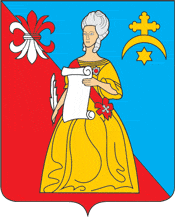 Калужская областьЖуковский районАДМИНИСТРАЦИЯгородского поселения «Город Кремёнки»ПОСТАНОВЛЕНИЕ               «О внесении изменений в Постановление  Администрации ГП «Город Кременки» №27-П от 16.02.2015г. «Об утверждении муниципальной  программы «Благоустройство территории городского поселения «Город Кремёнки»      27.10.2022г.                   						               №130-пВ соответствии со ст. 179.3 Бюджетного кодекса РФ № 145-ФЗ от 31.07.1998 г., Федеральным законом № 131-ФЗ от 06.10.2003г. «Об общих принципах организации местного самоуправления в РФ. Положением о порядке разработки, формирования и реализации муниципальных программ ГП «Город Кременки», утвержденном Постановлением Администрации ГП «Город Кременки» от 26.11.2013 г. № 144-п, Администрация городского поселения «Город Кременки»П О С Т А Н О В Л Я Е Т:Внести изменения в Постановление Администрации ГП «Город Кременки» №27-П от 16.02.2015г. «Об утверждении муниципальной  программы «Благоустройство территории городского поселения «Город Кремёнки», изложив приложение №1 в новой редакции. Настоящее Постановление  обнародовать и разместить на официальном сайте администрации ГП «Город Кременки».Настоящее постановление вступает в силу с момента  его официального  обнародования.Контроль,  за исполнением   настоящего постановления возложить на                         заместителя Главы администрации — начальника отдела муниципального хозяйства  ГП «Город Кременки».Глава Администрации                                                                          С.Н. ГусевПриложение №1ПАСПОРТМуниципальной программы «Благоустройство территории городского поселения «Город Кремёнки» на 2021-2024годы»СВЕДЕНИЯОБ ИНДИКАТОРАХ МУНИЦИПАЛЬНОЙ ПРОГРАММЫ И ИХ ЗНАЧЕНИЯХ
Обоснование объема финансовых ресурсов, необходимых для реализации программы «Благоустройство  территории городского поселения «Город Кременки» на 2021-2024гг.»1. Содержание проблемы и необходимость ее решенияпрограммным методомВ последние годы значительно улучшилось санитарное состояние, повысился уровень благоустройства территории города Кремёнки, но проблема благоустройства городской территории является одной из важных и насущных, требующих каждодневного внимания и эффективного решения.  Необходимо проведение ремонта тротуаров, обустройство детских площадок, контейнерных площадок для сбора мусора, ремонт и установка малых архитектурных форм. Конкретная деятельность, связанная с планированием и организацией работ по вопросам улучшения благоустройства, санитарного состояния территории города, по мобилизации финансовых и организационных ресурсов должна осуществляться в соответствии с муниципальной программой.Разработка и реализация данной Программы позволит улучшить внешний облик города, повысить уровень благоустройства и санитарного состояния городских территорий, комфортного проживания жителей города.2. Цели и задачи ПрограммыОсновными  целями  данной Программы является повышение уровня благоустройства,  санитарно-эпидемиологического состояния,  экологической безопасности территории   ГП «Город Кремёнки». Достижение указанных  целей может быть обеспечено за счет решения следующих основных задач:  - реализация мероприятий по благоустройству территории  города Кременки и приведение в качественное состояние объектов благоустройства;  - развитие и поддержка инициатив жителей города по    благоустройству и санитарной очистке территорий;  - развитие и укрепление материально-технической базы  МУП «Благоустройство»;          - решение жизненно важных вопросов содержания благоустройства, санитарной очистки территорий.3. Ожидаемые результаты от реализации программыВ результате реализации программы улучшится внешний облик города, повысится уровень благоустройства,  санитарного, экологического  состояний территорий ГП «Город Кремёнки», качество   содержания и ремонта пешеходных тротуаров, озеленения, наружного освещения территорий ГП «Город Кремёнки», качество   содержания кладбища, организации обустройства мест сбора ТКО.                                  4. Сроки реализации программыПрограмма рассчитана на  2021-2024 годы.5. Ресурсное обеспечение программы. Механизм ее реализацииФинансирование программы осуществляется за счет средств местного бюджета и прочих источников.Механизмом реализации программы является активная деятельность администрации ГП «Город Кремёнки» по выполнению планов доходов местного бюджета, организации и вовлечению частных инвестиций в данную программу и планомерная работа по выполнению  программы благоустройства.Объемы финансирования мероприятий подлежат уточнению после разработки проектно-сметной документации, после  утверждения параметров расходных обязательств бюджетов различного уровня на соответствующие годы.6. Организация управления Программой и контрольза ходом ее выполненияРазработчик Программы – отдел муниципального хозяйства, осуществляют  контроль выполнения программных мероприятий и управление ходом их реализации:- с учетом ежегодно выделяемых на реализацию Программы средств распределяют их по программным мероприятиям;-  по итогам реализации Программы в отчетном году уточняют объемы средств, необходимых для финансирования в очередном финансовом году и плановом периоде, и в случае необходимости подготавливают соответствующие изменения в Программу.Перечень мероприятий программы1. Ответственный исполнитель        муниципальной программы             Зам. главы администрации – начальник отдела муниципального хозяйства.2. Соисполнители муниципальной      программы                           МУП «Благоустройство»Разработчики программыОтдел муниципального хозяйства, энергетики, средств массовых коммуникаций, общественной безопасности, организации оказания ритуальных услуг, ГО и ЧС4. Цели муниципальной программы     Повышение уровня благоустройства,  санитарно-эпидемиологического состояния,  экологической безопасности территории   ГП «Город Кремёнки.5. Задачи муниципальной программы   - реализация мероприятий по благоустройству территории  города Кременки и приведение в качественное состояние объектов благоустройства;  - развитие и поддержка инициатив жителей города по    благоустройству и санитарной очистке территорий;- решение жизненно важных вопросов содержания благоустройства, санитарной очистки территорий6. Подпрограммы муниципальной       программы                           нет7. Индикаторы муниципальной         программы             ЦИ № 1 –  Площадь мест общего  пользования,         подлежащая ежедневной уборке в доле площади мест общего пользования не менее 95%;ЦИ № 2 –  Количество работающих светильников в доле общего кол-ва светильников, не менее 90%ЦИ № 3 – Площадь окашивания территории не менее 95%8. Сроки и этапы реализации         муниципальной программы             2021-2024 гг. Программа реализуется в один этап.9. Объемы финансирования            муниципальной программы за счет всехисточников финансирования           Прогнозный объём финансирования Программы в 2021-2024 годах составит 39 491 247,97  рублей, из них: 2021 г. - 7 775 326,49  рублей;  2022 г. - 15806842,15 рублей; 2023 г. - 7 954 539,65  рублей; 2024 г. -  7 954 539,68  рублей.Объёмы и источники финансирования ежегодно уточняются при формировании бюджета.10. Ожидаемые результаты реализации  муниципальной программы             Повышение уровня благоустройства и санитарного состояния территорий ГП «Город Кремёнки».                                    Повышение уровня и качества   содержания и ремонта пешеходных тротуаров, озеленения, наружного освещения территорий ГП «Город Кремёнки», повышение качества содержания кладбища, организации обустройства мест сбора ТКО. Восстановление существующих детских игровых площадок, мест отдыха населения.    № п/пНаименование индикатора (показателя)Ед. изм.Значения по годамЗначения по годамЗначения по годамЗначения по годамЗначения по годам№ п/пНаименование индикатора (показателя)Ед. изм.Год, предыдущий году разработки муниципальной программыРеализация муниципальной программыРеализация муниципальной программыРеализация муниципальной программыРеализация муниципальной программы№ п/пНаименование индикатора (показателя)Ед. изм.Год, предыдущий году разработки муниципальной программы2021г.2022г.2023г.2024г.«Безопасность жизнедеятельности на территории городского поселения «Город Кременки» на 2021-2024гг.»«Безопасность жизнедеятельности на территории городского поселения «Город Кременки» на 2021-2024гг.»«Безопасность жизнедеятельности на территории городского поселения «Город Кременки» на 2021-2024гг.»«Безопасность жизнедеятельности на территории городского поселения «Город Кременки» на 2021-2024гг.»«Безопасность жизнедеятельности на территории городского поселения «Город Кременки» на 2021-2024гг.»«Безопасность жизнедеятельности на территории городского поселения «Город Кременки» на 2021-2024гг.»«Безопасность жизнедеятельности на территории городского поселения «Город Кременки» на 2021-2024гг.»«Безопасность жизнедеятельности на территории городского поселения «Город Кременки» на 2021-2024гг.»1Площадь мест общего пользования, подлежащая ежедневной ручной уборке в доле площади мест общего пользования%95959595952Количество работающих светильников в доле общего количества светильников%90909090903Площадь окашивания территории%9595959595N Наименование показателей <*>Значения по годам реализации  программыЗначения по годам реализации  программыЗначения по годам реализации  программыЗначения по годам реализации  программыN Наименование показателей <*>Средства местного бюджета2021г.2022г.2023г.2024г.2024г.Содержание объектов благоустройстваСодержание объектов благоустройстваСодержание объектов благоустройстваСодержание объектов благоустройстваСодержание объектов благоустройстваСодержание объектов благоустройстваСодержание объектов благоустройстваСодержание объектов благоустройстваУличное освещение3 086 953,235 816 861,21 3 086 953,233 086 953,233 086 953,23Содержаний мест общего пользования3 328 347,873 253 831,003 328 347,873 328 347,873 328 347,87Озеленение883 834,00830 000,00883 834,00883 834,00883 834,00Закупка техники, контейнеров3 930 000,00Прочие мероприятия476 191,391 976 149,94655 404,55655 404,58655 404,58Обеспечение реализации муниципальной программыОбеспечение реализации муниципальной программыОбеспечение реализации муниципальной программыОбеспечение реализации муниципальной программыОбеспечение реализации муниципальной программыОбеспечение реализации муниципальной программыСуммарное значение финансовых ресурсов, всего7 775 326,4915 806 842,157 954 539,657 954 539,68№/№Наименование мероприятийСумма расходов, руб.Сумма расходов, руб.Сумма расходов, руб.№/№Наименование мероприятий2021г.2022.2023 г. 2024г.I.Содержание мест общего пользования1.1Вывоз мусора96 831,30200 000,0090 000,0090 000,001.2Содержание объектов благоустройства3 328 347,873 053 831,003 328 347,873 328 347,87IIУличное освещение2.1 Освещение эн.сбережение2 500 000,002.2Потребление электроэнергии объектами наружного освещения2 751 875,912 520 903,002 751 875,912 751 875,912.3Содержание (техническое обслуживание) наружного освещения343 377,41795 958,21343 377,41343 377,41IIIОзеленение3.1 Закупка рассады152 000,00170 000,00152 000,00152 000,003.2Содержание озеленения мест общего пользования883 834,00660 000,00883 834,00883 834,00IVЗакупка техники, контейнеров3 930 000,00IVПрочие мероприятия4.1Составление, проверка смет87 000,00177 052,9987 000,0087 000,004.2Ремонт тротуаров132 060,00346 502,7220 000,0020 000,004.3Площадка для выгула собак200 000,004.4Отлов животных30 000,004.5Другие работы1 222 594,23298 104,46298 104,49ИТОГО7 775 326,4915 806 842,157 954 539,657 954 539,68